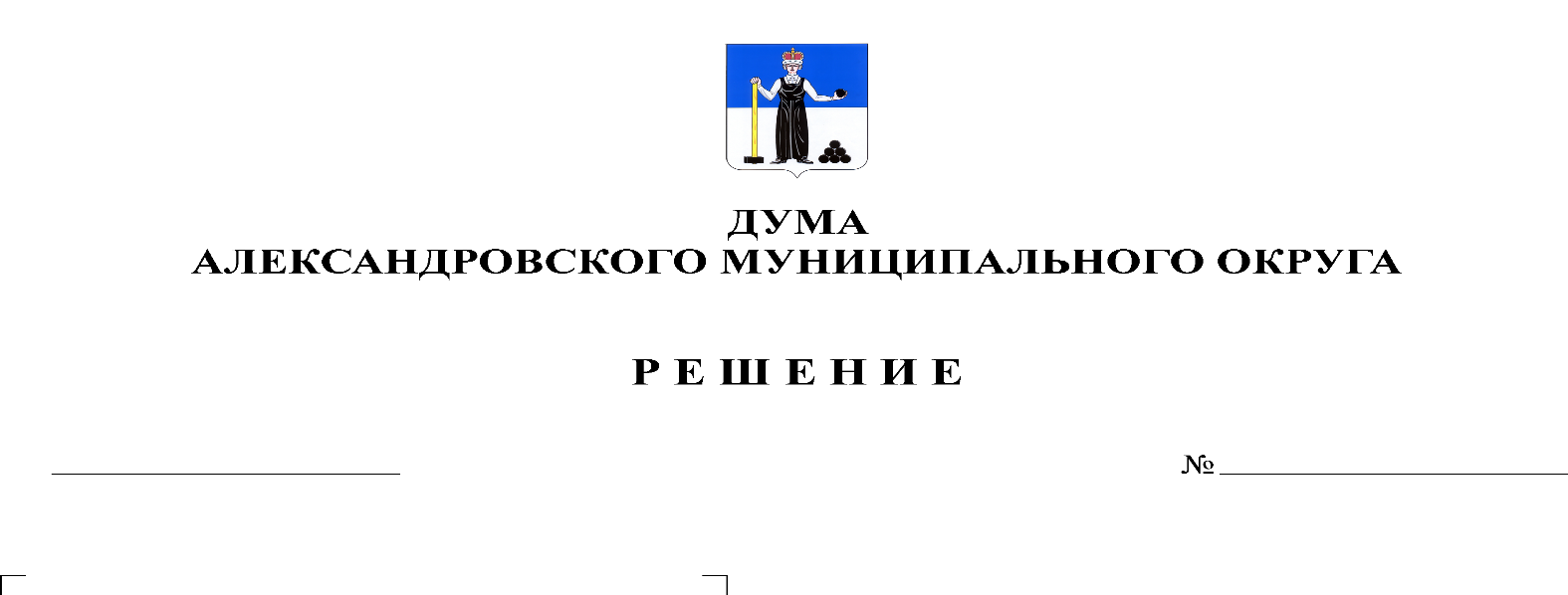 На основании пункта 13 части 1 статьи 16 Федерального закона от 06.10.2003№ 131-ФЗ «Об общих принципах организации местного самоуправления в Российской Федерации», пункта 16 части 1 статьи 3 Устава Александровского муниципального округа, Дума Александровского муниципального округарешает:1. Принять прилагаемое Положение об организации отдыха и оздоровления детей Александровского муниципального округа в каникулярное время.2. Признать утратившими силу:2.1. Решение Земского Собрания Александровского муниципального района № 494 от 04.04.2013 «О принятии положения об организации отдыха детей в каникулярное время в Александровском муниципальном районе»;2.2. Решение Земского Собрания Александровского муниципального района № 425 от 24.05.2018 «О внесении изменений в Решение Земского Собрания Александровского муниципального района от 04.04.2013 № 494 «О принятии положения об организации отдыха детей в каникулярное время в Александровском муниципальном районе»;2.3. Решение Земского Собрания Александровского муниципального района № 11 от 25.10.2018 «О приостановлении действия пункта 3.2. Положения об организации отдыха детей в каникулярное время в Александровском муниципальном районе принятого решением Земского Собрания от 04.04.2013 № 494».3. Опубликовать настоящее решение в газете «Боевой путь» и разместить в сетевом издании официальный сайт Александровского муниципального округа Пермского края (www.aleksraion.ru).4. Настоящее решение вступает в силу со дня его официального опубликования.Председатель ДумыАлександровского муниципального округа		   		  Л.Н. БелецкаяГлава муниципального округа - глава администрации Александровского муниципального округа                     				             О.Э. Лаврова